Сценарий торжественной линейки "Последний звонок"Ведущий.Добрый день, дорогие друзья: бабушки, дедушки, родители, уважаемые учителя и дорогие девятиклассники! День сегодня такой торжественный, такой долгожданный, такой радостный, и такой грустный. Ведь сегодня в школе праздник Последнего звонка. Ведущий.Опять весна на белом свете, На школьной радостной планетеПрирода снова ожила, Сиренью белой зацвелаИ это чудо! В нашем зале Каких людей мы здесь собрали.Талантливых здесь много, умных, Смешливых, строгих, скромных, шумных.Вед 1    Девять лет прошли быстрее сказки, 	Ты - выпускник, и оглянуться не успел,             И нет в руках учительской указки,  	И нет в ушах приятельской подсказки,             И стерся до последней крошки мел. Вед 2   Сегодня будет много волненья,             Сегодня будет много стихов и цветов –              Сейчас наступило время бурных оваций.Давайте поприветствуем наших выпускников: Малахова С, Григорьеву А, Тюкалову П., Маментьеву И.,  Галимова Б, Снегову Е., Туруман Е.,Строкач В., Федосова Д.  и их классного руководителя Демидову Н.А.(Звучит мелодия _    , выпускники выходят на линейку).Вед1:Торжественная линейка объявляется открытой. Школа! Внимание! На гимн РФ стоять смирно! (звучит гимн РФ)Девять лет в родимой школе…               (Туруман Елена)
Мы вздохнули поневоле.
Эта школьная страна,
Всё нам выдала сполна:Педагогов злых и добрых,
И уроков столько долгих.
Первых жизненных успехов,                             (Тюкалова Полина)
После – радости и смеха.Ожиданий грозной двойки,
Вслед за ней – головомойки.
Над задачами страданий,
Бесполезных ожиданий.Нужных мыслей к сочиненью,                                (Малахов Сергей)
С папой – мамой объяснений,
С педагогом пререканий,
И с уроков убеганий.Всё мы помним, всё мы помним,
Наше прошлое запомним:
На зачётах – детский лепет,                                    (Маментьева Ирина)
Первых чувств любовных трепет.Дискотек и блеск, и грохот,
И друзей возня и хохот.Дым внезапной сигареты – 
Это первый плод запретный.Вспомним, как бывало, в школе                              (Галимов Богдан)
Лёд зимою мы кололи.
Как мы лихо брали старты,
Как играли тайно в карты.Как шалили мы за сценой,
Как писали мы на стенах.
Нас ведь Вы за всё простите?                                 (Григорьева Алёна)
Нас ведь Вы не зря растите!Педагоги, папы, мамы!
Вот стоим мы перед вами.
Ваше мы – произведенье 
В нашем школьном заведенье.Вед2.     Наступает время, которое ждали многие. Время, которое разделяет учеников  на выпускников. Время, к которому все так стремились.               Для зачтения приказа о допуске к государственной  итоговой  аттестации                 приглашается заместитель директора по  учебно- воспитательной работе   Скоморохова Светлана ВалерьевнаВед 1. По сложившейся традиции слово предоставляется директору школы                     Ефременко Ирине Николаевне ( поздравляет)Вед. 2     В нашем зале гости есть –               Всем гостям хвала и честь!               Слово им сейчас дадим               И представить вам хотим.(Директор школы представляет  гостей и выступление гостей)Вед 1.Пусть годы отчаянно мчатся и дерзко,  Как воды стремительных рек,  Но пристанью детства,  Но пристанью детства  Останется школа навек. Вед 2 Неумолимо идет время... Кажется, что это было очень давно, когда вы робко и неуверенно вошли в первый класс. Тогда для вас все было впереди: первая учительница, первый звонок, первое прочитанное слово, первые школьные радости и огорчения... Вед 1 Вы помните? Вы все, конечно, помните,  Как мамы за руку вас в школу повели,  Взволнованно ходили вы по комнате  И ничего усвоить не могли.  Слово предоставляется первому учителю  Аугервальд Оксане ЭриховнеПервоклассник подбегает к микрофону:Вы, что думаете, если мы самые маленькие, то нам можно и слова не давать?(Выходят первоклассники).Выступление первоклассников:1. Мы в этой школе только год    По коридорам бегали,    Но малыши – внимательный народ,     Мы много наблюдений сделали.2.  Мы снизу вверх смотрели, как мимо вы шагали.    Тяжелые гантели, шутя, крутили в зале.    Вы говорили на басах, улыбки прятали в усах    И нас совсем не замечали!    Пусть это детский наш каприз    На нас взгляните сверху вниз!    Такими были вы в начале.3.  Как время мчится! Радость и тревога!     Мы, например, вступили на порог,      А вы сегодня сходите с порога     И перед вами множество дорог.     Какую выбрать? Посудите сами!     Вот с вами дорогой 9-ый класс,      Учителя отмучались, а с нами      Им предстоит отмучиться не раз!4.  Вы немало разных знаний получили,      Только кажется порой учителям -      Вы нарочно кое-что не доучили,     Чтоб осталось доучить и нам.5.    От самой юной вашей смены,От всех, кому немного лет,Выпускникам любимой школы Наш пламенный большой привет!6.   У меня для Вас, друзья,
      Слов совсем немного:
      Помните, как жили здесь -
      И вперед! В дорогу!7.    Ждут экзамены вас скоро,
       В жизнь большую вам пора.
       А чтобы везло, мы желаем:
       Вам ни пуха, ни пера!Вед 2.: Выпускники, может, вы хотите что – то сказать в ответ нашим малышам? Вам слово.Дорогие первоклассники!Когда-то мы думали, что 9 лет – это очень много. А они пролетели очень быстро. И мы многого не успели. Не допускайте наших ошибок./ Вручают малышам шары /Вед 1. Как гласит русская пословица: «Свято место пусто не бывает». Неумолимо бежит вперед время. Уйдут их школы сегодняшние девятиклассники, а их место займет следующее поколение – нынешние восьмиклассники.Вед 2.  Дорогие выпускники! В гости к вам пришли сегодня Те, кто ровно через год, По скользящему паркету, Принимая эстафету, В жизнь отправятся дорогой, Что проторена была. От волнения страдают, И сейчас вас поздравляет Наш  прекрасный 8 класс.(Слово предоставляется 8 классу)Клянемся школе мы верностью смелой!Быть лучше клянемся и словом и делом!Зайдёте проведать, друзей навестите,Да здравствует выпуск «Две тысячи тринадцать»!Вам  сегодня хотим пятерки подарить.Эти пятерки не простые, их вам надо сохранить.Рецепт особый мы, магический, достали – Еще прабабушки такие выпекали.Перед экзаменом, когда совсем не спится,И не лежится, и не зубрится,Ты лбом к пятерке прислонись, Ее лизни и улыбнись.Кусочек маленький немножко откусиИ тихо-тихо так просиИ приговаривай: «ГИА любимая  моя,Ты станешь  решённая  для меня».Когда пятерку прожуете и заклинание прочтете,Вы отвернитесь, взгляд свой устремите в стену,Поспите сладко, укрепите нервную систему.Хороший сон и заклинанье,Да если полная луна,Да плюс еще достаточно ума,Вместе Мы заявляем смело и при всех:Вам гарантирован успех! Вед 1 : Сегодня наши дорогие выпускники вас хотят поздравить школьные товарищи:  ученики 6  класса       Успехов     тебе,   ВЫПУСКНИК,           Удачи    и    личного    счастья!           Мир   знаний   огромен,   велик,          И   ты   овладел   только   частью !
          Пусть   радуют   солнца   лучи,          Улыбки   родных  и  знакомых!          В   руках  всё  буквально  горит,          Пусть   любят  и  ждут тебя дома!Вед.2 Выросшим птицам  назначен полет,           Каждый дорогу свою изберет,           Но через годы всю жизнь до конца          Помните, дети,  мать и отца!Вед 2. Слово родителям выпускников.Ответное слово 9 классаРодители! Без них мы никуда!Беда любая - с ними не беда!А радость, так сполна, чтоб веселиться-Ведь вместе нам учиться и учиться!Дорогие наши родители!Мы хотим Вам спасибо сказатьЗа заботу, за то, что вы с намиВсе готовы экзамены сдать.Вы из класса в класс переходилиНабирались знаний и росли.Все, чему нас в школе научили,Все осилить вы нам помогли.Вам мы все обязаны поддержкой,Взрослой жизни постигая суть,Оправдаем ваши мы надеждыСреди сотен мы отыщем путь.В пояс поклонимся вам до земли,(все хором)Спасибо, родные, спасибо!Вед 1. Сегодня на линейке очень торжественно и по – взрослому выглядят   девятиклассники. Впереди им предстоит сдать экзамены, а потом выбрать дальнейший свой путь. С напутственными словами к выпускникам обращается их классный руководитель Демидова Надежда Александровна.Вед. 2  Дорогие выпускники !Сегодня вы услышали много добрых слов, поздравлений и пожеланий в свой адрес. А сейчас вам предоставляем  слово.                      ( Ответное слово выпускников)Вып.1   Директор – она же – учитель, она же – мать школьных экспериментов. Характер местами уравновешенный, очень стойкий: бдительна, беспощадна к нарушителям чистоты и порядка, обладает острым слухом и властным голосом: все, видит, все слышит, все знает.Особые приметы: увлеченность, железная выдержка, аналитический ум, в ходе легкой болтовни способна выведать самые страшные тайны учеников. Замечена в подрывной деятельности при попытках организовать учениками курение или побег с уроков. Приглашаем Директора школы Ефременко И.Н.Мы вам благодарны за Ваше терпение и труд. Мы говорим Вам спасибо и дарим поздравлениеДиректор нам прости все шалости и беды
И то, что мы порой краснели на ковре
- Но может впереди нас ждут ещё победы
Директор в нас поверь и строго не суди - 2 р.Ты нам в глаза взгляни сегодня на прощанье,
Расстанемся на год, а может, навсегда
- Директор, не спеши давать звонок последний
Дай вспомнить ещё раз все школьные года – 2р. (дарят цветы)Приглашаем первого учителя Аугервальд О.Э.Спасибо за ваш изумительный труд,За искренность, щедрость души – без обмана,За то, что, хоть годы идут и идут,Останетесь вечно для нас школьной мамой.(Дарят цветы)С Пушкиным Вы на одной ноге,За уши нас Вы тянули к ЕГЭ.Не зря мы общались так пристально с Вами –Не станем мы лишними в жизни людЯми.Героями нашего времени будем,Все семь падежей никогда не забудем.ПозвОнит Вам каждый в школу не раз,Чтоб вспоминали Вы клёвый наш класс,Где с юмором дружат все как один,Где грамотный самый – Миша-грузин.Приглашаем учителей русского языка и литературыМы вам благодарны за Ваше терпение и труд. Мы говорим Вам спасибо и дарим поздравление(Хор исполняет песню на мотив мелодии к фильму «Девчата»)Прекрасную словесность дают нам две подруги
Приветливые лица, огоньки весёлых глаз.
- Лишь ты напишешь фразу, коряво, но на русском, как они начинают в ней что-то исправлять.(2р.)Конечно, русский сделан, прочитаны романы.
Вы так нас приучили, что бездельничать нельзя.
И даже Сашка бедный уроки выполняет и ошибки исправит, используя словарь. (2р.)(Дарят цветы)Вып. Особые приметы: выглядит всегда блестяще, весела и обаятельна, но требует осторожности, как мина замедленного действия. Склонна к привитию прочных знаний. Характер нордический, прямоугольный. В совершенстве владеет началом анализа, алгеброй и геометрией.Приглашаем учителя математики Демидову Н.А.Мы вам благодарны за Ваше терпение и труд. Мы говорим Вам спасибо и дарим поздравление(Хор исполняет песню на мотив песни «Есть только миг»):

Дроби, задачи не так мы решали,
Куб и квадрат извлекали не так.
Как же нам сдать госэкзамен по алгебре?
Только на , по-другому никак. (2 раза)

Пусть теорем не учили мы вовремя.
Тангенс, катангенс для нас был туман.
Бог наградит Вас за ваше терпение,
А нас накажет за лень и обман. (2 раза)

Призрачно всё в этом мире бушующем.
Только предмет Ваш приводит нас в дрожь.
Он пригодится, конечно, нам в будущем.
Только тогда всё оценишь, поймёшь.(1 раз)Вып.  Характер прямолинейный, состояние устойчивого равновесия, при соприкосновении ударяет током. Характер до конца не изучен, но симпатичен.Закон Ньютона мы учили,
Но поздно поняли, увы:
Есть в школе сила притяженья,
А в центре притяженья – Вы.Приглашаем учителя физики Главнову Элени Рудольфовну! Спасибо вам за ваше терпение, и примите от нас поздравление.(Хор исполняет песню на мелодию «Песни Остапа»)Нет, мы не плачем и не рыдаем — 
Упорно физику мы в школе изучаем. 
Серьезнейший предмет и строгий педагог, 
Но все же физика - любимый наш урок.О, сколько было трудов упорных, 
И сколько сделано работ лабораторных! 
Отдали весь талант и весь душевный жар, 
Пятерка в четверти - наш скромный гонорар.Катоды, диоды, аноды, 
В науке так много чудес. 
На физике учим законы природы, 
Чтоб двигать научный прогресс!Вып. Особые предметы: имеет склонность к открытию прочных знаний, обладает неповторимым шармом и обаянием. Рыжий дым клубами вьётся , пламя лижет потолок, кислота рекою льётся, В опытах идёт урок. Приглашаем учителя химии и географии Григорьеву О.М.Мы вам благодарны за Ваше терпение и труд. Мы говорим Вам спасибо и дарим поздравление(Хор исполняет песню  на мотив «Сиреневый туман»)Сиреневый туман над партой проплывает, 
Смешали мы опять не то и не туда, 
Сосед мой не спешит, сосед мой понимает, 
Что парту мы прожгли сейчас и навсегда.(2 раза)Учитель в класс вошел и стало ему плохо, 
Тот ядовитый дым заполнил весь наш класс. 
"Учитель, не кричи, учитель, ты же знаешь, 
Как химия важна нам именно сейчас".(2 раза)Вып.  Особые предметы: В кабинет она влетая жаждой действия горит, умница и эрудит, новыми нарядами нас покоряет. Всегда обо всех и обо всем знает, на всех политических деятелей имеет досье.Приглашаем учителя истории Скоморохову С.В.Мы вам благодарны за Ваше терпение и труд. Мы говорим Вам спасибо и дарим поздравление( хор исполняет песню на мотив песни С. Никитина «Александра») 
Такая территория –
Всемирная история — 
Готовы мы фактически 
Пешком по ней шагать.

Далекую и близкую 
Историю российскую 
Мы день и ночь практически 
Готовы изучать.

Половецкие набеги, 
Шведы, скифы, печенеги –
Нам историю усвоить 
Надо минимум на пять!

И весь год зубрят ребята 
Имена, эпохи, даты. 
Чтобы будущее строить, 
Надо прошлое понять. Вып. Особые приметы: умение открывать душу каждого особым ключиком и хранить его в сейфе своего сердца. Нежность, ласка и слабость, всего лишь камуфляж стальной воли и выдержки.Характер местами уравновешенный, очень стойкий, иногда взрывоопасный. Личность неординарная, артистическая. Замечена в организации и проведении дискотек, интересных мероприятий, конкурсов, концертов.Приглашаем учителя музыки и рисования Молокову Т.ГМы вам благодарны за Ваше терпение и труд. Мы говорим Вам спасибо и дарим поздравление                                          Песня «Замечательный сосед»                  С вами песенки мы пели,                           Рисования  и  пенья                                                                                          Рисовали мы букет.                                     Курс закончился давно.Нас любить вы научили                             Только на других урокахНатюрморт, пейзаж, портрет.                     Мы рисуем все равно.Вып. Особые приметы: В своих привычках неизменна, и пунктуальна как никто, и знания её бесценны. К лицу причесана, одета,не поддаётся бегу дней и немецкий язык всегда при ней.Приглашаем учителя немецкого языка Кондрашову Н.И.Мы вам благодарны за Ваше терпение и труд. Мы говорим Вам спасибо и дарим поздравлениеЕжедневно мы учим немецкийИ так много успели узнать, Что не каждый, увы, иностранецВсе слова наши сможет понять.Это значит, что лучше мы знаемИх немецкий язык, чем они,Не напрасно его изучалиВ нашей школе мы долгие дни.Вып. Особые приметы: Всегда жизнерадостна и энергична, Талантлива, в меру  строга, добрая и оптимистическая, имеет  чувство юмора и неиссякаемую  энергию.Приглашаем учителя биологии Рузавкину Р.Р.Мы вам благодарны за Ваше терпение и труд. Мы говорим Вам спасибо и дарим поздравлениеНа мотив "песни Винни-Пуха" для учителя биологииЗаспиртованы пиявки - не беда!
Экология в порядке - да, да, да!
Окапаем все цветочки, и посадим их в горшочки!
Вылечить больные почки - ерунда!
Биологию любили мы всегда!
Кроманьонцев находили - да, да, да!
Блохи, вши и тараканы,
Обезьяны и бананы -
Мы запомним те уроки навсегда!Вып.  Характер в первом приближении мягкий, пушистый. При ближайшем рассмотрении в нем чувствуется твердость и несгибаемость. Особые приметы: современна, привлекательна.Приглашаем учителя информатики Васильеву К.В.Мы вам благодарны за Ваше терпение и труд. Мы говорим Вам спасибо и дарим поздравлениена мотив «Ла-ла-ла» (Жанна Фриске) песня учителю Информатики
Ясно каждому ребенку в наш-то век,
Что без ЭВМ не может человек – технологии шагнули далеко!
Если хочешь воплотить свои мечты, о обязан быть с компьютером «на ты»
И тогда на свете станет жить легко!
Мы в интернете зависаем, и в игры разные играем!
Мы презентацию составим без проблем!
Построим графики в Эксель и в Ворде текст любой, поверь
Оформить сможем мы сейчас – компьютер другом стал для нас!Вып.  Характер разнообразный. Обладает специфическими способностями и интеллектом в разных областях знаний и неуклонно доносит эти знания до учащихся Силён в преодолении препятствий,  причем, в любое время года и при любой погоде. Постоянно думает о безопасности. Особые приметы: всегда в движении, в качестве талисмана носит блокнот и авторучку. Одинаково хорошо владеет техникой черчения,  работы на станках, резьбы по дереву.Приглашаем учителя трудового обучении и ОБЖ Сушко С.И.Мы вам благодарны за Ваше терпение и труд. Мы говорим Вам спасибо и дарим поздравление(Хор исполняет песню на мотив «Мы в такие шагали дали»)

Мы отбросили лень и скуку,Изучая особый предмет:Постигает он жизни наукуУже несколько долгих лет!Учит быть терпеливым и смелым,Помогает в беде, друзья.И людей всегда выручает, Там где выжить порой нельзя!Благодарны мы вам за науку!И   ЧП нам теперь не страшны!ОБЖ – непростая штука – Эти знанья для жизни нужны.Вмиг наложим жгуты и шины,От укусов введем антидот,В наводнении и при пожареЗнаем – шпора нас не спасет!Учителю физкультуры  посвящаем поздравление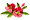 Ох, побегали мы с физкультуры,Хоть в ногах никто силы не знал!Притворялись: "Я после простуды",Не идти лишь бы только в спортзал.Вы пришли и железною волейВ нас вселили здоровый дух,Так гордитесь, что все по школеСо спортивной осанкой идут!      ДОРОГИЕ УЧИТЕЛЯ! Девять лет вы вели нас по жизни. Учили видеть, думать, понимать. Огромное вам спасибо за любовь, за строгость, за заботу. За то, что школа стала нам вторым домом. В знак благодарности примите от нас песню.Звучит пеняХочется поблагодарить наших поваров, техничек, завхоза, дворника за……Мы желаем вам здоровья, Мы желаем вам добра,  Чтобы было в жизни вашей , Завтра лучше, чем вчераПусть ваших сил не убываетПусть радость светится в глазахПусть счастье вас не оставляетНе в жизни вашей, ни в делахВЕДУЩИЙ:Дорогие выпускники! Более 15 тысяч школьных звонков услышали вы за 9 лет. Звонок, который вы услышите сейчас, особенный. Он – последний для тех, кто уйдёт из школы. Для будущих десятиклассников он – рубеж между детством и юностью, как бы старт последней ступени среднего образования.Последний звонок вам даёт учении__ 1_ класса ...Под трель звонка учащийся 9 класса читает в микрофон: Звенит, звенит и жалобно и звонко
Последний наш серебряный звонок.
И плачущая вместе с ним девчонка
Твердит слова, как памятный урок:

«Спасибо, школа, за твою науку,
За девять наших самых лучших лет,
За поданную дружескую руку,
За всё ученье яркое, как свет».

Звени, звонок, веди нас за собою
И не забудь про этот час прощанья.
Звени, звонок, идём мы за тобою.
Прощай, родная школа, до свиданья.Финальная песня,  круг почета.  На этом праздничная линейка закончена. До скорых встреч!